Algemene gebruiksvoorwaarden publieksnetwerk en publiekswerkplekken.Centre Céramique is niet aansprakelijk voor door de gebruiker geleden schade als gevolg van het gebruik van het publieksnetwerk in het algemeen en het gebruik van een publiekswerkplek in het bijzonder.Centre Céramique is niet aansprakelijk voor misbruik van de persoonsgegevens van de gebruikers van een publiekswerkplek als gevolg van onoordeelkundig gebruik. Bij het verlaten van de werkplek dient de gebruiker te allen tijde uit te loggen. De nieuwe gebruiker treft een schone werkplek aan waarin geen gebruikerssporen worden aangetroffen.Op publiekswerkplekken is het verboden om aanstootgevende websites te bezoeken.Het gebruik van USB opslagmedia is toegestaan. Niet alle USB opslagmedia zijn geschikt voor gebruik met de publiekswerkplekken. Centre Céramique is niet verantwoordelijk voor de juiste werking van USB opslagmedia die door gebruikers worden meegenomen. De geschiktheid van een USB opslagmedium kan proefondervindelijk worden vastgesteld door de gebruiker.Een publiekswerkplek mag voor maximaal 15 minuten geblokkeerd worden. Centre Céramique is gerechtigd de blokkade op te heffen bij overtreding van deze tijdlimiet. De publiekswerkplek wordt dan opnieuw opgestart en alle gegevens van de gebruikers worden gewist.Voor kosten voor het gebruik van publiekswerkplekken zie onze website:http://bibliotheek.centreceramique.nl/abonnementen-en-tarieven-per-1-januari-2017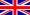 General terms of use public network and public workspaces.Centre Céramique is not liable for any damage obtained by the user, as a consequence of using the public network, or specifically,  the public workspaces. Centre Céramique is not liable for the abuse of personal data of the user of a public workspace or wireless network, caused by inattentive use. Upon leaving the workspace, the user must always sign out of the public network and leave the workspace with no visible signs of usage. It is not permitted to visit websites with inappropriate or offensive content. The use of a USB storage device is permitted. Not all USB storage devices are compatible with our public computers and network. Centre Céramique is not liable for compatibility between the users USB storage device and our public computers. A public workspace may only be left blocked for a maximum of 15 minutes. After these 15 minutes Centre Céramique is permitted to terminate the use of this workspace and restart the public computer. Find out more about the costs of using a public workspace:
http://bibliotheek.centreceramique.nl/abonnementen-en-tarieven-per-1-januari-2017/tarieven-en-termijnen-engelstalig 